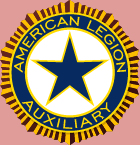 American Legion Auxiliary March 2022Members of District 9 AuxiliaryLast month “love was in the air”.  This month “war” is in the air—This situation is a reminder of what our organization is all about—to support our veterans from previous wars and those servicemen and women who have served and continue to serve to help keep the peace.  We are a Community of Volunteers serving Veterans, Military, and their Families.  (*Quoted from District 11 Vicky Thompson’s News letter)Congratulations!  District 9 is in fourth place with 85.88% in Membership numbers.  We have six of our 15 units that are 90% or more! That’s great!  Keep up the good work!DISTRICT 9 CONVENTION CALLSATURDAY MARCH 19, 2022* Please note changes in red from February’s newsletter.At the RED WILLOW COUNTY FAIRGROUND in McCook.   Registration will begin 8:30 a.m., joint Meeting beginning at 9:30 am. Breaking for lunch at 11:30. Auxiliary meeting will begin at 12:45 P.M..  There will be a $5 dollar charge for registration and $10 for lunch.An Everlasting Service will be conducted.  Chaplains Leanna Rich and James Mosier will be in charge.  Auxiliary Presidents please submit to me a list of members who passed away since the last District 9 Convention by March 12, 2022.Thank you to Danbury Unit 276 for offering to bring the rolls and help with drinks.  Thank You Culbertson Unit 133 for providing table decorations and helping with coffee and drinks.  (We plan to set tables up Friday (not sure of time yet).Thank you Curtis Unit 95 for volunteering to lead the Gold Star ceremony.  Also, we need to know how many Gold Star members (mothers, daughters, sisters, granddaughters) we will be honoring.  Please send me their names.Bring your Poppy Centerpiece (but no corsage), Publicity, Prayer, and Historian Book for judging. Don’t forget that we are having an auction to raise funds for President Meyer project Doubling Up for the Dollar Days for Vets.  All members of the American Legion Auxiliary are invited and it would be so great to see all of you!   Please encourage members from your Units to attend since this one is fairly centered in our district.PRECAUTIONS for Covid safety will be taken. If you feel ill, please do not attend. Hopefully, some of you were able to have girls apply for Cornhuskers Girl State.  I have heard several say there were no applicants.  I’m afraid that it will take a few years to get back to the groups like we had before the pandemic.  Orientation will be April 10 On LIne. Membership Packets –watch for information in the Star.  If your unit’s membership packet is not picked up  at the Department Convention in June by someone from your unit, there will be a charge of $10. to mail the packet to your membership chairman.  Permission can be given for a representative of your choosing to pick the packet up for you.  A form will be included in this mail from Department as well as in the Star.  These forms will also be available at District Convention the 19th of March.Bartley’s and Elwood’s Poppy Order will be at the District 9 Convention.April 10, 2022 – Girls State Orientation ---On-LineMay 1, 2022 – Junior Law Cadet – 2:00 – McCook Jr. Hi BoardroomJune 24-26 Department Convention-Columbus Ramada InnAugust 26-September 1-National Convention-Milwaukee WIPlease search your unit for a candidate for President and Vice President.  We will be taking applications during our District 9 Convention in March.  It isn’t that hard a job.  If I can do it, anybody can do it!President			Vice-President                     Secretary/Treasure                    ChaplainPeggy  I. Kennedy		Bree Frazier			Maria Atterberry		Liana Rich310 Christi Ave.		71820 Franco Dr.		704 Rochelle St.		908 East 7thCulbertson Ne 69024		McCook Ne. 69001		Elwood Ne 68937-5231	McCook Ne 69001308-340-1368			308-340-3639			308-325-2863			308-345-2531/737-6146pkennedy@gpcom.net	baq_55@yahoo.com	   m_atterberry@hotmail.com	         lianarich@mccooknet.com